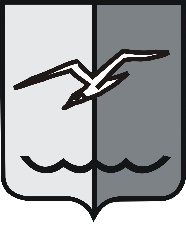 РОССИЙСКАЯ ФЕДЕРАЦИЯМОСКОВСКАЯ ОБЛАСТЬСОВЕТ ДЕПУТАТОВ города ЛОБНЯР Е Ш Е Н И Еот 28.08.2018 г. № 150/32О внесении изменений в Порядок предоставления предложений и замечаний по вопросу, рассматриваемому на публичных слушаниях в сфере градостроительной деятельности	Рассмотрев предложения Администрации городского округа Лобня, учитывая мнения комиссии по вопросам архитектуры и строительства, депутатов, 	Совет депутатов РЕШИЛ:1. Внести в Порядок предоставления предложений и замечаний по вопросу, рассматриваемому на публичных слушаниях в сфере градостроительной деятельности от 22.05.2018 г. № 87/28 следующие изменения:1) в названии Порядка после слов «публичных слушаниях» дополнить словами «или общественных обсуждениях»;2) термины и определения после слов «публичных слушаниях» дополнить словами «или общественных обсуждениях»;3) части 1.1, 1.2, 2.1.1.1, 2.1.1.2, 2.1.2.1, 4.1, 5.1, 5.2, 6.3.1, 6.3.2, 6.6, пункт б) части 11.1, 12.1.1, 12.1.2, 12.2, 12.3, 14.1, 15.3, после слов «публичные слушания» ( в соответствующем падеже) дополнить словами «или общественные обсуждения» (в соответствующем падеже);4) часть 1.3:а) пункт 6 исключить;б) дополнить словами «Обязательному общественному обсуждению подлежат проекты правил благоустройства территорий»;5) часть 6.1.1 после слов «(далее – РПГУ)» дополнить словами «или посредством официального сайта»;6) часть 10.5. дополнить новым абзацем «Не требуется предоставление документов, подтверждающих сведения об участниках общественных обсуждений (фамилию, имя, отчество (при наличии), дату рождения, адрес места жительства (регистрации) - для физических лиц; наименование, основной государственный регистрационный номер, место нахождения и адрес - для юридических лиц), если данными лицами вносятся предложения и замечания, касающиеся проекта, подлежащего рассмотрению на общественных обсуждениях, посредством официального сайта или РПГУ (при условии, что эти сведения содержатся на официальном сайте или в РПГУ)»;7) часть 15.1.3:а) после слов «может самостоятельно» дополнить словами «в Уполномоченном органе»;б) слова «по телефону 8-495-577-10-89» исключить;8) часть 15.3:а) после слов «муниципальных правовых актов, и» дополнить словом «размещается»;б) слово «администрации» исключить;9) в части 17.5 слова «администрацию муниципального образования» заменить словами «Уполномоченный орган»;10) в приложение 1 после слов «публичные слушания» (в соответствующем падеже) дополнить словами «или общественные обсуждения» (в соответствующем падеже);11) приложение 2:а) слова «Контактный телефон: 8-495-577-10-89» исключить;б) после слов «публичные слушания» (в соответствующем падеже) дополнить словами «или общественные обсуждения» (в соответствующем падеже);12) приложение 3:а) пункт 4. «Информирование Заявителей о порядке рассмотрения предложений и замечаний осуществляется также по телефону 8-495-577-10-89» исключить;б) после слов «публичных слушаниях» дополнить словами «или общественных обсуждениях»;13) приложения 4, 5, 7, 8, 9, 10, 11 после слов «публичные слушания» (в соответствующем падеже) дополнить словами «или общественные обсуждения» (в соответствующем падеже);14) приложение 6:а) пункт 11 изложить в следующей редакции: «11. Положением об организации и проведении публичных слушаний или общественных обсуждений по вопросам градостроительной деятельности в городском округе Лобня Московской области»;б) после слов «публичных слушаниях» дополнить фразой «или общественных обсуждениях»;15) в приложении 7 абзац под звездочкой «*заполняется в случае, если Заявитель является правообладателем объекта (-ов) недвижимости, расположенного (-ых) в границах территории, применительно к которой рассматривается проект на публичных слушаниях; в пределах территориальной зоны, в границах которой расположен земельный участок или объект капитального строительства, а также прилегающих к земельному участку, в отношении которого подготовлен проект, рассматриваемый на публичных слушаниях.» исключить.2. Опубликовать настоящее решение в газете «Лобня» и разместить на официальном сайте городского округа Лобня.3. Настоящее решение вступает в силу со дня его официального опубликования в газете «Лобня».4. Контроль за исполнением настоящего решения и соблюдением принятого Положения возложить на Д.В. Краснова - председателя комиссии по вопросам архитектуры и строительства Совета депутатов городского округа Лобня.Председатель Совета депутатов					Глава городского округа Лобня							городского округа Лобня			Н.Н. Гречишников						      Е.В. Смышляев«30» 08.2018г.